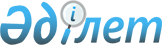 "2012-2014 жылдарға арналған аудан бюджеті туралы" аудандық мәслихаттың 2011 жылғы 21 желтоқсандағы N 2-37с шешіміне өзгерістер енгізу туралы
					
			Күшін жойған
			
			
		
					Солтүстік Қазақстан облысы Уәлиханов аудандық мәслихатының 2012 жылғы 6 желтоқсандағы N 2-8с шешімі. Солтүстік Қазақстан облысының Әділет департаментінде 2012 жылғы 21 желтоқсанда N 2015 тіркелді     Ескерту. Күші жойылды (Солтүстік Қазақстан облысы Уәлиханов аудандық мәслихаты 04.08.2014 N 14.2.3-3/167 хаты).



      Қазақстан Республикасының 2008 жылғы 4 желтоқсандағы Бюджет кодексінінің 109-бабы 5-тармағына, «Қазақстан Республикасындағы жергілікті мемлекеттік басқару және өзін-өзі басқару туралы» Қазақстан Республикасының 2001 жылғы 23 қаңтардағы Заңының 6-бабына және «Нормативтік құқықтық актілер туралы» Қазақстан Республикасының 1998 жылғы 24 наурыздағы Заңының 21-бабына сәйкес, Уәлиханов аудандық мәслихаты ШЕШТІ:



      1. «2012-2014 жылдарға арналған аудан бюджеті туралы» Уәлиханов аудандық мәслихатының 2011 жылғы 21 желтоқсандағы № 2-37с шешіміне (Нормативтік құқықтық кесімдерді мемлекеттік тіркеу тізілімінде 2012 жылғы 18 қаңтардағы № 13-13-153 тіркелген, 2012 жылғы 5 наурыздағы «Кызыл Ту» № 12 газетінде жарияланған) келесі өзгерістер енгізілсін:



      1-тармақ келесі редакцияда жазылсын:

      «1. 2012-2014 жылдарға арналған Уәлиханов аудандық бюджеті тиісінше 1, 2 және 3 қосымшаларға сәйкес, оның ішінде 2012 жылға келесі көлемдерде бекітілсін:

      1) кірістер – 2 010 807,1 мың теңге, соның ішінде мыналар бойынша:

      салықтық түсімдер – 196 798 мың теңге;

      салықтық емес түсімдер – 6 545,8 мың теңге;

      негізгі капиталды сатудан түсетін түсім – 3 623 мың теңге;

      трансферттер түсімі – 1 803 840,3 мың теңге.

      2) шығындар – 2 052 364,4 мың теңге;

      3) таза бюджеттік кредиттеу – 27 269 мың теңге, оның ішінде:

      бюджеттік кредиттер – 29 124 мың теңге;

      бюджеттік кредиттерді өтеу – 1855 мың теңге;

      4) қаржылық активтерімен операциялар бойынша сальдо – 16 641 мың теңге, оның iшiнде:

      қаржы активтерін сатып алу – 16 641 мың теңге;

      мемлекеттiң қаржы активтерiн сатудан түсетiн түсiмдер – 0;

      5) бюджет тапшылығы – 85467,3 мың теңге;

      6) бюджеттің тапшылығын қаржыландыру – 85 467,3 мың теңге.»



      13-тармақтың 2) тармақшасы келесі редакцияда жазылсын:

      «2) мамандардың әлеуметтік көмек көрсетуі жөніндегі шараларды іске асыру үшін – 7 542 мың теңге;»

      13-тармақтың 4) тармақшасы келесі редакцияда жазылсын:

      «4) «Қазақстан Республикасында білім беруді дамытудың 2011-2020 жылдарға арналған мемлекеттік бағдарламасын бекіту туралы» Қазақстан Республикасы Президентiнiң 2010 жылғы 7 желтоқсандағы № 1118 Жарлығын іске асыру үшін – 9 988 мың теңге, оның ішінде:

      жалпы орта, негізгі орта және бастауыш білім беру мемлекеттік мекемелердің химия, биология кабинеттерін оқу құралдарымен жабдықтау үшін шығындар – 8 188 мың теңге;

      үйде оқылатын мүгедек балаларды жабдықпен, бағдарламалық қамтымен қамтамасыз етуге – 1 800 мың теңге;»

      13-тармақтың 7) және 8) тармақшалары келесі редакцияда жазылсын:

      «7) «Назарбаев Зияткерлік мектептері» ДБҰ - ның оқу бағдарламалары бойынша біліктілікті арттырудан өткен мұғалімдерге төленетін еңбекақыны арттыруға – 502 мың теңге; 

      8) мектеп мұғалімдеріне және мектепке дейінгі білім беру ұйымдарының тәрбиешілеріне біліктілік санаты үшін қосымша ақы мөлшерін ұлғайтуға – 12 051 мың теңге;»

      13-тармақтың 13) және 14) тармақшалары келесі редакцияда жазылсын:

      «13) жетіспейтін инженерлік-коммуникациялық инфрақұрылымды дамытуға және жайласыру – 0;

      14) «Жұмыспен қамту 2020 бағдарламасын бекiту туралы» Қазақстан Республикасы Үкiметiнiң 2011 жылғы 31 наурыздағы № 316 қаулысы аясында ауылдық елді мекендерді дамыту шеңберінде объектілерді жөндеу – 43615,3 мың теңге;

      - Чернигов орта мектебін күрделі жөндеуіне – 35136 мың теңге;

      - Кұлыкөл мәдениет үйін күрделі жөндеуіне – 8479,3 мың теңге.» 



      көрсетілген шешімге 1-қосымша осы шешімнің 1-қосымшасына сәйкес жаңа редакцияда мазмұндалсын (қоса беріледі);



      2. Осы шешім 2012 жылдың 1 қаңтарынан бастап қолданысқа енеді.

 

  2012 жылға арналған Уәлиханов ауданының нақтыланған бюджеті

 
					© 2012. Қазақстан Республикасы Әділет министрлігінің «Қазақстан Республикасының Заңнама және құқықтық ақпарат институты» ШЖҚ РМК
				      V шақырылған VIII

      сессия төрайымы

      К. Егімбаева

      КЕЛІСІЛДІ:

      «Уәлиханов ауданының экономика

      және бюджеттік жоспарлау бөлімі»

      мемлекеттік мекемесінің бастығы

       6 желтоқсан 2012 жылУәлиханов аудандық

мәслихаттың хатшысы

Б. Кәдіров

 

 

 

А.Нұрмағанбетова

 

Уәлиханов аудандық мәслихатының 

2012 жылғы 6 желтоқсандағы № 2-8с 

шешіміне 1-қосымша 

Уәлиханов аудандық мәслихатының 

2011 жылғы 21 желтоқсандағы № 2-37с

шешіміне 1-қосымша СанатыСанатыСанатыСанатыСанатыСанатыСанатыСомасы, мың теңгеСыныбы Сыныбы Сыныбы Сыныбы Сыныбы Сыныбы Сомасы, мың теңгеІшкі сыныбыІшкі сыныбыІшкі сыныбыІшкі сыныбыСомасы, мың теңгеАтауыАтауыСомасы, мың теңге122334451) КІРІСТЕР1) КІРІСТЕР2010807,11Салықтық түсiмдерСалықтық түсiмдер1967980101Табыс салығыТабыс салығы87022Жеке табыс салығыЖеке табыс салығы8700303Әлеуметтiк салықӘлеуметтiк салық11747711Әлеуметтік салықӘлеуметтік салық1174770404Меншiкке салынатын салықтарМеншiкке салынатын салықтар5886011Мүлiкке салынатын салықтарМүлiкке салынатын салықтар3509833Жер салығыЖер салығы284044Көлiк құралдарына салынатын салықКөлiк құралдарына салынатын салық1912255Бірыңғай жер салығыБірыңғай жер салығы18000505Тауарларға, жұмыстарға және қызметтерге салынатын iшкi салықтарТауарларға, жұмыстарға және қызметтерге салынатын iшкi салықтар1700922АкциздерАкциздер124433Табиғи және басқа да ресурстарды пайдаланғаны үшiн түсетiн түсiмдерТабиғи және басқа да ресурстарды пайдаланғаны үшiн түсетiн түсiмдер1079244Кәсiпкерлiк және кәсiби қызметтi жүргiзгенi үшiн алынатын алымдарКәсiпкерлiк және кәсiби қызметтi жүргiзгенi үшiн алынатын алымдар484455Ойын бизнесіне салықОйын бизнесіне салық1290808Заңдық мәндi iс-әрекеттердi жасағаны және (немесе) оған уәкiлеттiгi бар мемлекеттiк органдар немесе лауазымды адамдар құжаттар бергенi үшiн алынатын мiндеттi төлемдерЗаңдық мәндi iс-әрекеттердi жасағаны және (немесе) оған уәкiлеттiгi бар мемлекеттiк органдар немесе лауазымды адамдар құжаттар бергенi үшiн алынатын мiндеттi төлемдер258211Мемлекеттік бажМемлекеттік баж25822Салықтық емес түсiмдерСалықтық емес түсiмдер6545,80101Мемлекеттiк меншiктен түсетiн кiрiстерМемлекеттiк меншiктен түсетiн кiрiстер5805,855Мемлекет меншiгiндегi мүлiктi жалға беруден түсетiн кiрiстерМемлекет меншiгiндегi мүлiктi жалға беруден түсетiн кiрiстер116277Мемлекеттік бюджеттен берілген кредиттер бойынша сыйақыларМемлекеттік бюджеттен берілген кредиттер бойынша сыйақылар3,899Мемлекеттік меншіктен түсетін басқа да кірістерМемлекеттік меншіктен түсетін басқа да кірістер46400202Мемлекеттік бюджеттен қаржыландырылатын мемлекеттік мекемелердің тауарларды (жұмыстарды, қызметтерді) өткізуінен түсетін түсімдерМемлекеттік бюджеттен қаржыландырылатын мемлекеттік мекемелердің тауарларды (жұмыстарды, қызметтерді) өткізуінен түсетін түсімдер2011Мемлекеттік бюджеттен қаржыландырылатын мемлекеттік мекемелердің тауарларды (жұмыстарды, қызметтерді) өткізуінен түсетін түсімдерМемлекеттік бюджеттен қаржыландырылатын мемлекеттік мекемелердің тауарларды (жұмыстарды, қызметтерді) өткізуінен түсетін түсімдер200606Басқа да салықтық емес түсiмдерБасқа да салықтық емес түсiмдер7200101Басқа да салықтық емес түсiмдерБасқа да салықтық емес түсiмдер7203Негізгі капиталды сатудан түсетін түсімдерНегізгі капиталды сатудан түсетін түсімдер36230101Мемлекеттік мекемелерге бекітілген мемлекеттік мүлікті сатуМемлекеттік мекемелерге бекітілген мемлекеттік мүлікті сату19011Мемлекеттiк мекемелерге бекiтiлген мемлекеттiк мүлiктi сатуМемлекеттiк мекемелерге бекiтiлген мемлекеттiк мүлiктi сату1900303Жердi және материалдық емес активтердi сатуЖердi және материалдық емес активтердi сату34330101Жерді сатуЖерді сату34334Трансферттер түсіміТрансферттер түсімі1803840,30202Мемлекеттiк басқарудың жоғары тұрған органдарынан түсетiн трансферттерМемлекеттiк басқарудың жоғары тұрған органдарынан түсетiн трансферттер1803840,322Облыстық бюджеттен түсетiн трансферттерОблыстық бюджеттен түсетiн трансферттер1803840,3Функционалдық топФункционалдық топФункционалдық топФункционалдық топФункционалдық топФункционалдық топФункционалдық топСомасы, мың теңгеӘкімшісіӘкімшісіӘкімшісіӘкімшісіӘкімшісіСомасы, мың теңгеБағдарламаБағдарламаБағдарламаСомасы, мың теңгеАтауыСомасы, мың теңге112233452) ШЫҒЫНДАР2052364,411Жалпы сипаттағы мемлекеттiк қызметтер 191107,1112112Аудан (облыстық маңызы бар қала) мәслихатының аппараты11684001001Аудан (облыстық маңызы бар қала) мәслихатының қызметін қамтамасыз ету жөніндегі қызметтер11684122122Аудан (облыстық маңызы бар қала) әкімінің аппараты58754001001Аудан (облыстық маңызы бар қала) әкімінің қызметін қамтамасыз ету жөніндегі қызметтер51970003003Мемлекеттiк органның күрделi шығыстары6784123123Қаладағы аудан, аудандық маңызы бар қала, кент, ауыл (село), ауылдық (селолық) округ әкімінің аппараты98360001001Қаладағы аудан, аудандық маңызы бар қаланың, кент, ауыл (село), ауылдық (селолық) округ әкімінің қызметін қамтамасыз ету жөніндегі қызметтер98360452452Ауданның (облыстық маңызы бар қаланың) қаржы бөлімі13785,1001001Ауданның (облыстық маңызы бар қаланың) бюджетiн орындау және ауданның (облыстық маңызы бар қаланың) коммуналдық меншiгiн басқару саласындағы мемлекеттiк саясатты iске асыру жөнiндегi қызметтер12070,6003003Салық салу мақсатында мүлікті бағалауды жүргізу113,2004004Біржолғы талондарды беру жөніндегі жұмысты ұйымдастыру және біржолғы талондарды сатудан түскен сомаларды толық алынуын қамтамасыз ету 617010010Жекешелендiру, коммуналдық меншiктi басқару, жекешелендiруден кейiнгi қызмет және осыған байланысты дауларды реттеу200011011Коммуналдық меншікке түскен мүлікті есепке алу, сақтау, бағалау және сату784,3453453Ауданның (облыстық маңызы бар қаланың) экономика және бюджеттік жоспарлау бөлімі8524001001Экономикалық саясатты, мемлекеттік жоспарлау жүйесін қалыптастыру мен дамыту және ауданды (облыстық маңызы бар қаланы) басқару саласындағы мемлекеттік саясатты іске асыру жөніндегі қызметтер852422Қорғаныс4812122122Аудан (облыстық маңызы бар қала) әкімінің аппараты4812005005Жалпыға бірдей әскери міндетті атқару шеңберіндегі іс-шаралар4212006006Аудан (облыстық маңызы бар қала) ауқымындағы төтенше жағдайлардың алдын алу және жою500007007Аудандық (қалалық) ауқымдағы дала өрттерінің, сондай-ақ мемлекеттік өртке қарсы қызмет органдары құрылмаған елдi мекендерде өрттердің алдын алу және оларды сөндіру жөніндегі іс-шаралар10033Қоғамдық тәртіп, қауіпсіздік, құқықтық, сот, қылмыстық-атқару қызметі789458458Ауданның (облыстық маңызы бар қаланың) тұрғын үй-коммуналдық шаруашылық, жолаушылар көлігі және автомобиль жолдары бөлімі789021021Елдi мекендерде жол қозғалысы қауiпсiздiгін қамтамасыз ету78944Білім беру1379765123123Қаладағы аудан, аудандық маңызы бар қала, кент, ауыл (село), ауылдық (селолық) округ әкімінің аппараты828005005Ауылдық (селолық) жерлерде балаларды мектепке дейін тегін алып баруды және кері алып келуді ұйымдастыру828464464Ауданның (облыстық маңызы бар қаланың) білім бөлімі149227009009Мектепке дейiнгi тәрбиелеу мен оқытуды қамтамасыз ету84266021021Республикалық бюджеттен берiлетiн нысаналы трансферттер есебiнен жалпы үлгiдегi, арнайы (түзету), дарынды балалар үшiн мамандандырылған, жетiм балалар мен ата-аналарының қамқорынсыз қалған балалар үшiн балабақшалар, шағын орталықтар, мектеп интернаттары, кәмелеттiк жасқа толмағандарды бейiмдеу орталықтары тәрбиешiлерiне бiлiктiлiк санаты үшiн қосымша ақының мөлшерiн ұлғайту161040040Мектепке дейінгі білім беру ұйымдарында мемлекеттік білім беру тапсырысын іске асыруға64800464464Ауданның (облыстық маңызы бар қаланың) білім бөлімі1166015003003Жалпы білім беру1124828006006Балаларға қосымша білім беру20961063063Республикалық бюджеттен берiлетiн трансферттер есебiнен "Назарбаев Зияткерлiк мектептерi" ДБҰ-ның оқу бағдарламалары бойынша бiлiктiлiктi арттырудан өткен мұғалiмдерге еңбекақыны арттыру502064064Бастауыш, негiзгi орта, жалпыға бiрдей орта бiлiм беру ұйымдарының (дарынды балаларға арналған мамандандырылған (жалпы үлгiдегi, арнайы (түзету); жетiм балаларға және ата-анасының қамқорлығынсыз қалған балаларға арналған ұйымдар): мектептердiң, мектеп-интернаттарының мұғалiмдерiне бiлiктiлiк санаты үшiн қосымша ақы мөлшерiн республикалық бюджеттен берiлетiн трансферттер есебiнен ұлғайту11890005005Ауданның (областык маңызы бар қаланың) мемлекеттік білім беру мекемелер үшін оқулықтар мен оқу-әдiстемелiк кешендерді сатып алу және жеткізу7834464464Ауданның (облыстық маңызы бар қаланың) білім бөлімі63695001001Жергілікті деңгейде білім беру саласындағы мемлекеттік саясатты іске асыру жөніндегі қызметтер10838015015Республикалық бюджеттен берiлетiн трансферттер есебiнен жетiм баланы (жетiм балаларды) және ата-аналарының қамқорынсыз қалған баланы (балаларды) күтiп-ұстауға асыраушыларына ай сайынғы ақшалай қаражат төлемдерi8800020020Республикалық бюджеттен берiлетiн трансферттер есебiнен үйде оқытылатын мүгедек балаларды жабдықпен, бағдарламалық қамтыммен қамтамасыз ету 1800067067Ведомстволық бағыныстағы мемлекеттік мекемелерінің және ұйымдарының күрделі шығыстары4225766Әлеуметтiк көмек және әлеуметтiк қамтамасыз ету145067451451Ауданның (облыстық маңызы бар қаланың) жұмыспен қамту және әлеуметтік бағдарламалар бөлімі119740002002Еңбекпен қамту бағдарламасы40613004004Ауылдық жерлерде тұратын денсаулық сақтау, бiлiм беру, әлеуметтiк қамтамасыз ету, мәдениет, спорт және ветеринар мамандарына отын сатып алуға Қазақстан Республикасының заңнамасына сәйкес әлеуметтiк көмек көрсету31005005Мемлекеттік атаулы әлеуметтік көмек 1826007007Жергілікті өкілетті органдардың шешімі бойынша мұқтаж азаматтардың жекелеген топтарына әлеуметтік көмек35910010010Үйден тәрбиеленіп оқытылатын мүгедек балаларды материалдық қамтамасыз ету474014014Мұқтаж азаматтарға үйде әлеуметтiк көмек көрсету1214101601618 жасқа дейінгі балаларға мемлекеттік жәрдемақылар14601017017Мүгедектерді оңалту жеке бағдарламасына сәйкес, мұқтаж мүгедектерді міндетті гигиеналық құралдармен және ымдау тілі мамандарының қызмет көрсетуін, жеке көмекшілермен қамтамасыз ету1947023023Жұмыспен қамту орталықтарының қызметін қамтамасыз ету12197451451Ауданның (облыстық маңызы бар қаланың) жұмыспен қамту және әлеуметтік бағдарламалар бөлімі25327001001Жергiлiктi деңгейде жұмыспен қамтуды қамтамасыз ету және халық үшiн әлеуметтiк бағдарламаларды iске асыру саласындағы мемлекеттiк саясатты iске асыру жөнiндегi қызметтер23802021021Мемлекеттiк органның күрделi шығыстары 1114011011Жәрдемақыларды және басқа да әлеуметтiк төлемдердi есептеу, төлеу мен жеткiзу бойынша қызметтерге ақы төлеу41177Тұрғын үй-коммуналдық шаруашылық160765,8123123Қаладағы аудан, аудандық маңызы бар қала, кент, ауыл (село), ауылдық (селолық) округ әкімінің аппараты243007007Аудандық маңызы бар қаланың, кенттiң, ауылдың (селоның), ауылдық (селолық) округтiң мемлекеттiк тұрғын үй қорының сақталуын ұйымдастыру243458458Ауданның (облыстық маңызы бар қаланың) тұрғын үй-коммуналдық шаруашылық, жолаушылар көлігі және автомобиль жолдары бөлімі2566004004Азаматтардың жекелеген санаттарын тұрғын үймен қамтамасыз ету2500031031Кондоминиум объектiлерiне техникалық паспорттар дайындау66123123Қаладағы аудан, аудандық маңызы бар қала, кент, ауыл (село), ауылдық (селолық) округ әкімінің аппараты568014014Елді мекендерді сумен жабдықтауды ұйымдастыру568464464Ауданның (облыстық маңызы бар қаланың) білім беру бөлімі35286026026Жұмыспен қамту-2020 бағдарламасы бойынша ауылдық елдi мекендердi дамыту шеңберiнде объектiлердi жөндеу35286467467Ауданның (облыстық маңызы бар қаланың) құрылыс бөлімі74046,5003003Мемлекеттiк коммуналдық тұрғын үй қорының тұрғын үйiн жобалау, салу және (немесе) сатып алу25540,4006006Сумен жабдықтау және су бұру жүйесін дамыту8264022022Жұмыспен қамту 2020 бағдарламасы шеңберiнде инженерлiк коммуникациялық инфрақұрылымдардың дамуы35014,1072072Жұмыспен қамту-2020 бағдарламасы шеңберiнде тұрғын жай салу және (немесе) сатып алу және инженерлiк коммуникациялық инфрақұрылымдарды дамыту (немесе) сатып алу5228123123Қаладағы аудан, аудандық маңызы бар қала, кент, ауыл (село), ауылдық (селолық) округ әкімінің аппараты8479,3027027Жұмыспен қамту-2020 бағдарламасы бойынша ауылдық елдi мекендердi дамыту шеңберiнде объектiлердi жөндеу және абаттандыру8479,3123123Қаладағы аудан, аудандық маңызы бар қала, кент, ауыл (село), ауылдық (селолық) округ әкімінің аппараты14800008008Елдi мекендердiң көшелерiн жарықтандыру3834009009Елді мекендердің санитариясын қамтамасыз ету4629011011Елді мекендерді абаттандыру мен көгалдандыру6337467467Ауданның (облыстық маңызы бар қаланың) құрылыс бөлімі24777007007Қаланы және елдi мекендердi абаттандыруды дамыту2477788Мәдениет, спорт, туризм және ақпараттық кеңістiк83009123123Қаладағы аудан, аудандық маңызы бар қала, кент, ауыл (село), ауылдық (селолық) округ әкімінің аппараты8752006006Жергілікті деңгейде мәдени-демалыс жұмыстарын қолдау8752457457Ауданның (облыстық маңызы бар қаланың) мәдениет, тілдерді дамыту, дене шынықтыру және спорт бөлімі19904,9003003Мәдени-демалыс жұмысын қолдау19904,9457457Ауданның (облыстық маңызы бар қаланың) мәдениет, тілдерді дамыту, дене шынықтыру және спорт бөлімі2686009009Аудандық (облыстық маңызы бар қалалық) деңгейде спорттық жарыстар өткiзу948010010Әртүрлi спорт түрлерi бойынша ауданның (облыстық маңызы бар қаланың) құрама командаларының мүшелерiн дайындау және олардың облыстық спорт жарыстарына қатысуы1738456456Ауданның (облыстық маңызы бар қаланың) ішкі саясат бөлімі7181002002Газеттер мен журналдар арқылы мемлекеттік ақпараттық саясат жүргізу жөніндегі қызметтер7181457457Ауданның (облыстық маңызы бар қаланың) мәдениет, тілдерді дамыту, дене шынықтыру және спорт бөлімі22027,2006006Аудандық (қалалық) кiтапханалардың жұмыс iстеуi21655,2007007Мемлекеттік тілді және Қазақстан халықтарының басқа да тілдерін дамыту372456456Ауданның (облыстық маңызы бар қаланың) ішкі саясат бөлімі7480001001Жергілікті деңгейде ақпарат, мемлекеттілікті нығайту және азаматтардың әлеуметтік сенімділігін қалыптастыру саласында мемлекеттік саясатты іске асыру жөніндегі қызметтер7180003003Жастар саясаты саласындағы өңірлік бағдарламаларды iске асыру300457457Ауданның (облыстық маңызы бар қаланың) мәдениет, тілдерді дамыту, дене шынықтыру және спорт бөлімі14977,9001001Жергілікті деңгей мәдениет, тілдерді дамыту, дене шынықтыру және спорт саласындағы мемлекеттік саясатты іске асыру жөніндегі қызметтер11042032032Ведомстволық бағыныстағы мемлекеттік мекемелерінің және ұйымдарының күрделі шығыстары3935,91010Ауыл, су, орман, балық шаруашылығы, ерекше қорғалатын табиғи аумақтар, қоршаған ортаны және жануарлар дүниесін қорғау, жер қатынастары46857474474Ауданның (облыстық маңызы бар қаланың) ауыл шаруашылығы және ветеринария бөлімі21754001001Жергілікті деңгейде ауыл шаруашылығы және ветеринария саласындағы мемлекеттік саясатты іске асыру жөніндегі қызметтер13412007007Қаңғыбас иттер мен мысықтарды аулауды және жоюды ұйымдастыру800099099Мамандардың әлеуметтік көмек көрсетуі жөніндегі шараларды іске асыру7542463463Ауданның (облыстық маңызы бар қаланың) жер қатынастары бөлімі14000001001Аудан (облыстық маңызы бар қала) аумағында жер қатынастарын реттеу саласындағы мемлекеттік саясатты іске асыру жөніндегі қызметтер9174003003Елдi мекендердi жер-шаруашылық орналастыру2641006006Аудандық маңызы бар қалалардың, кенттердiң, ауылдардың (селолардың), ауылдық (селолық) округтердiң шекарасын белгiлеу кезiнде жүргiзiлетiн жерге орналастыру2185474474Ауданның (облыстық маңызы бар қаланың) ауыл шаруашылығы және ветеринария бөлімі11103013013Эпизоотияға қарсы іс-шаралар жүргізу111031111Өнеркәсіп, сәулет, қала құрылысы және құрылыс қызметі6809467467Ауданның (облыстық маңызы бар қаланың) құрылыс бөлімі6809001001Жергілікті деңгейде құрылыс саласындағы мемлекеттік саясатты іске асыру жөніндегі қызметтер68091212Көлiк және коммуникация8822458458Ауданның (облыстық маңызы бар қаланың) тұрғын үй-коммуналдық шаруашылық, жолаушылар көлігі және автомобиль жолдары бөлімі8822023023Автомобиль жолдарының жұмыс істеуін қамтамасыз ету88221313Өзгелер15743123123Қаладағы аудан, аудандық маңызы бар қала, кент, ауыл (село), ауылдық (селолық) округ әкімінің аппараты2338040040Республикалық бюджеттен берiлетiн нысаналы трансферттер есебiнен «Өңiрлердi дамыту» Бағдарламасы шеңберiнде өңiрлердi экономикалық дамытуға жәрдемдесу бойынша шараларды iске асыру2338469469Ауданның (облыстық маңызы бар қаланың) кәсіпкерлік бөлімі5796001001Жергілікті деңгейде кәсіпкерлік пен өнеркәсіпті дамыту саласындағы мемлекеттік саясатты іске асыру жөніндегі қызметтер5796452452Ауданның (облыстық маңызы бар қаланың) қаржы бөлімі100012012Ауданның (облыстық маңызы бар қаланың) жергілікті атқарушы органының резерві 100458458Ауданның (облыстық маңызы бар қаланың) тұрғын үй-коммуналдық шаруашылығы, жолаушылар көлігі және автомобиль жолдары бөлімі7509001001Жергілікті деңгейде тұрғын үй-коммуналдық шаруашылығы, жолаушылар көлігі және автомобиль жолдары саласындағы мемлекеттік саясатты іске асыру жөніндегі қызметтер7429013013Мемлекеттік органдардың күрделі шығыстары801414Борышқа қызмет көрсету3,8452452Ауданның (облыстық маңызы бар қаланың) қаржы бөлімі3,8013013Жергiлiктi атқарушы органдардың облыстық бюджеттен қарыздар бойынша сыйақылар мен өзге де төлемдердi төлеу бойынша борышына қызмет көрсету3,81515Трансферттер8814,7452452Ауданның (облыстық маңызы бар қаланың) қаржы бөлімі8814,7006006Пайдаланылмаған (толық пайдаланылмаған) нысаналы трансферттердi қайтару5486,7024024Мемлекеттiк органдардың функцияларын мемлекеттiк басқарудың төмен тұрған деңгейлерiнен жоғарғы деңгейлерге беруге байланысты жоғары тұрған бюджеттерге берiлетiн ағымдағы нысаналы трансферттер33283) Таза бюджеттік кредиттеу27269Бюджеттік кредиттер291241010Ауыл, су, орман, балық шаруашылығы, ерекше қорғалатын табиғи аумақтар, қоршаған ортаны және жануарлар дүниесін қорғау, жер қатынастары29124474474Ауданның (облыстық маңызы бар қаланың) ауыл шаруашылығы және ветеринария бөлімі29124009009Мамандарды әлеуметтік қолдау шараларын іске асыруға берілетін бюджеттік кредиттер29124СанатыСанатыСанатыСанатыСанатыСанатыСанатыСомасы, мың теңгеСыныбыСыныбыСыныбыСыныбыСыныбыСомасы, мың теңгеІшкі сыныбыІшкі сыныбыІшкі сыныбыСомасы, мың теңгеАтауыСомасы, мың теңге55Бюджеттік кредиттерді өтеу18550101Бюджеттік кредиттерді өтеу185511Мемлекеттік бюджеттен берілген бюджеттік кредиттерді өтеу18554) Қаржы активтерiмен операциялар бойынша сальдо16641Қаржы активтерін сатып алу166411313Басқалар16641452452Ауданның (облыстық маңызы бар қаланың) қаржы бөлімі2641014014Заңды тұлғалардың жарғылық капиталын қалыптастыру немесе ұлғайту2641474474Ауданның (облыстық маңызы бар қаланың) ауыл шаруашылығы және ветеринария бөлімі14000065065Заңды тұлғалардың жарғылық капиталын қалыптастыру немесе ұлғайту140005) Бюджет тапшылығы (профицитi)-85467,36) Бюджет тапшылығын қаржыландыру (профицитiн пайдалану):85467,3СанатыСанатыСанатыСанатыСанатыСанатыСанатыСомасы, мың теңгеСыныбы Сыныбы Сыныбы Сыныбы Сыныбы Сомасы, мың теңгеІшкі сыныбыІшкі сыныбыІшкі сыныбыСомасы, мың теңгеАтауыСомасы, мың теңге77Қарыздар түсімі 291240101Мемлекеттік ішкі қарыздар2912422Қарыз алу келісім-шарттары29124Функционалдық топФункционалдық топФункционалдық топФункционалдық топФункционалдық топФункционалдық топФункционалдық топСомасы, мың теңгеӘкімшісіӘкімшісіӘкімшісіӘкімшісіӘкімшісіСомасы, мың теңгеБағдарламаБағдарламаБағдарламаСомасы, мың теңгеАтауыСомасы, мың теңге1616Қарыздарды өтеу1855452452Ауданның (облыстық маңызы бар қаланың) қаржы бөлімі1855008008Жергілікті атқарушы органның жоғары тұрған бюджет алдындағы борышын өтеу1855СанатыСанатыСанатыСанатыСанатыСанатыСанатыСомасы, мың теңгеСыныбы Сыныбы Сыныбы Сыныбы Сыныбы Сомасы, мың теңгеІшкі сыныбыІшкі сыныбыІшкі сыныбыСомасы, мың теңгеАтауыСомасы, мың теңге88Бюджет қаражатының пайдаланылатын қалдықтары58198,311Бюджет қаражаты қалдықтары58198,311Бюджет қаражатының бос қалдықтары58198,3